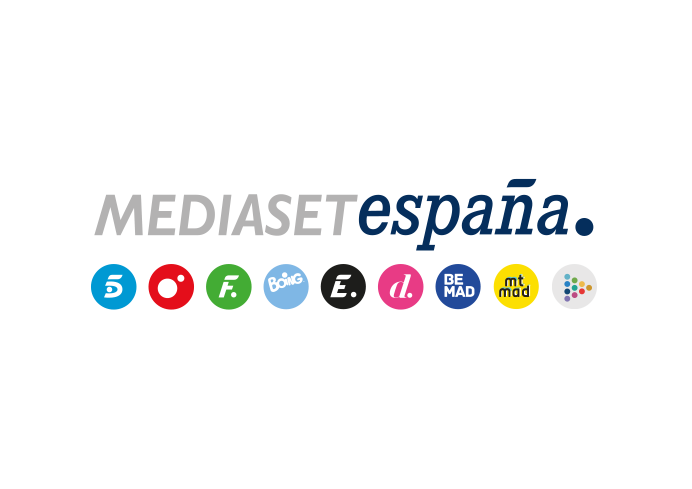 Madrid, 16 de mayo de 2023Arsacio compite con el británico Charles Pemberton para reconquistar a su mujer, en ‘El Pueblo’También en este episodio, Nacho se enfrenta al dilema de continuar o no su romance con Balbina. El amor está en el aire en Peñafría, donde varios lugareños y foráneos se ven inmersos en complejos triángulos amorosos o se debaten entre proseguir o no incipientes relaciones. Sus vicisitudes y anhelos sentimentales marcarán el eje narrativo de la nueva entrega de ‘El Pueblo’ que Telecinco emitirá este miércoles 17 de mayo las 23:00 horas. En las Tierras Altas sorianas, Arsacio rivaliza con el cosmopolita Charles Pemberton en un doble ámbito: para hacerse un hueco en el corazón de María y afianzar también su papel de abuelo titular cuando nazca el hijo de Celes, su primer nieto. Nacho, por su parte, duda entre poner fin a su aventura rural con Balbina o proseguir su relación con ella para tratar de sobrellevar la pesada carga de la soledad. Además, Cándido, deseoso de que nazca el primer peñafriense en cuatro décadas, brinda su ayuda a Martín para tratar de ayudarle, a su manera, a solucionar sus problemas reproductivos.Entretanto, Hugo (Roque Ruiz) y Carla (Elena Gallardo), dos centennials concienciados con el cambio climático que desean llevar una vida eco-saludable lejos de la ciudad, llegan a Peñafría dispuestos a buscarse la vida. Por otra parte, hacerse cargo del cuidado de su sobrino Pelayo será el principal cometido de Mariajo tras llegar al municipio soriano invitada por su hermano Juanjo. Su presencia permitirá al empresario volcar su energía en tratar de poner en marcha nuevos negocios.